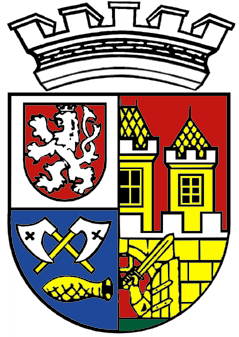 Městská část Praha 10RADA MĚSTSKÉ ČÁSTI PRAHA 10UsneseníRady městské části Praha 10číslo 1035ze dne  30. 10. 2014k návrhu Podmínek celostátního výběrového řízení na pronájem bytu na základě provedení stavebních úprav v bytě v rámci podpůrného programu bydlení (podzimní kolo 2014)Rada městské části Praha 10I.	schvalujeznění Podmínek celostátního výběrového řízení na pronájem bytu na základě provedení stavebních úprav v bytě v rámci podpůrného programu bydlení dle přílohy č. 1 předloženého materiáluII.	jmenujekomisi v souladu s ustanovením čl. VI. smlouvy o realizaci podpůrného sociálního programu bydlení ze dne 14. 4. 2014 ve složení dle přílohy č. 2 předloženého materiáluIII.	ukládá1. Mgr.  Eksteinovi, vedoucímu OMP1.1.	zajistit vyvěšení Podmínek celostátního výběrového řízení na pronájem bytu na základě provedení stavebních úprav v bytě v rámci podpůrného programu bydlení dle přílohy č. 1 předloženého materiálu na úřední desce Úřadu MČ Praha 10, na internetových stránkách MČ Praha 10, včetně dokumentace, publikaci v novinách „Praha 10“ Termín: 7. 11. 2014- 2 -1.2.	předložit Radě MČ Praha 10 ke schválení zprávu o vyhodnocení veřejné nabídky, včetně návrhu úspěšných uchazečů, se kterými budou uzavřeny budoucí smlouvy o smlouvě o nájmu bytu, smlouvy o stavebních úpravách a smlouvy o nájmu bytu na dobu neurčitouTermín: 11. 2. 20152. Předsedovi komise Programu bydlení2.1.	provést výběrové řízení a doporučit Radě MČ Praha 10 vítěze výběrového řízení, včetně 1. a 2. náhradníka Termín: 9. 12. 2014Mgr. Bohumil  Z o u f a l í kstarostaIng. Vladimír  N o v á k1. zástupce starostyPředkladatel:	Ing. Vinš, zást. starostyAnotace:	bytyProvede:	Mgr. Ekstein, ved. OMP; předseda komise Programu bydleníNa vědomí:	Komise Programu bydleníGarant:	Mgr. Ekstein, ved. OMPČíslo tisku: 	P10-112001/2014